DANH SÁCH KHÁCH SẠN, NHÀ NGHỈ TẠI TUY HÒA – PHÚ YÊN(Khoảng cách đến Trường Đại học Phú Yên: bán kính 3 Km)TTTÊNĐỊA CHỈSỐ ĐTSỐ PHÒNGGIÁKHÁCH SẠN 5 SAOKHÁCH SẠN 5 SAOKhách sạn CenDeluxe02 Hải Dương, Tuy Hòa, Phú Yên 057 3 818 818 Fax: 057 3 896 8962181.200.000 VND đến 2.900.000 VNDKhu du lịch sinh thái Sao ViệtNúi Thơm, An Phú, Tuy Hoà, Phú Yên(057) 3789999641.500.000 VND đến 12.000.000 VNDKHÁCH SẠN 4 SAOKHÁCH SẠN 4 SAOKhách sạn Kaya238 Hùng Vương, Tuy Hoà, Phú Yên(057) 3819999 Fax: (057) 381012382Liên hệKhách sạn Sài Gòn - Phú Yên 541 Trần Hưng Đạo, Tuy Hòa, Phú Yên(057) 3889889 -3822999Fax: (057) 3821188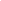 87800.000 VND đến 6.000.000 VNDKHÁCH SẠN 3 SAOKHÁCH SẠN 3 SAOKhách Sạn Hùng Vương239-241 Hùng Vương, Tuy Hòa, Phú Yên(057) 6253545 Fax: (057) 625354745400.000 VND đến 450.000 VNDKhách sạn Long Beach17 Độc Lập, Tuy Hòa, Phú Yên(057) 384282857500.000 VND đến 3.800.000 VNDKHÁCH SẠN 2 SAOKHÁCH SẠN 2 SAOKhách sạn Hồng Ngọc 184-186 Hùng Vương, Tuy Hòa, Phú Yên(057) 3 83 83 85 Fax: (057) 3 82 88 6640300.000 VND đến 500.000 VNDKhách sạn Du Lịch Công Đoàn 53 Độc Lập,TP. Tuy Hòa, Phú Yên(057) 382318780320.000 VND đến 550.000 VNDKhách sạn Vĩnh Thuận 227 Nguyễn Tất Thành,  Tuy Hòa, Phú Yên(057) 3 838483 fax: (057) 382536177300.000 VND đến 500.000 VNDKHÁCH SẠN 1 SAOKHÁCH SẠN 1 SAOKhách sạn An Phát35 D Lê Lợi, TP Tuy Hòa, Tỉnh Phú Yên057.3838686
057.383858513150.000 VND đến 300.000 VNDKhách sạn Đà Giang26B Nguyễn Tất Thành, Tuy Hòa, Phú Yên(057) 3 820179 fax: (057) 383645618150.000 VND đến 300.000 VND Khách sạn Hoa Anh Đào250 Trần Hưng Đạo, Tp. Tuy Hòa, Phú Yên(057) 3 819944 fax: (057) 381994620170.000 VND đến 250.000 VND Khách sạn Hoàng Lan29A Nguyễn Du, Tuy Hòa, Phú Yên(057) 625312417140.000 VNDđến 250.000 VNDKhách sạn Hoàng Sương151 Lê Thánh Tôn, Tuy Hòa, Phú Yên(057) 382619520140.000 VNDđến 250.000 VNDKhách sạn Hoàng Vy250 Hùng Vương, Phường 7, TP. Tuy Hòa, Phú Yên(057) 384326215160.000 VNDđến 230.000 VND  Khách sạn Kim Anh189-191 Hùng Vương, TP. Tuy Hòa, Phú Yên(057) 381063028140.000 VNDđến 250.000 VNDKhách sạn Kim Hằng221 Hùng Vương TP. Tuy Hòa, Phú Yên(057) 389399915150.000 VNDđến 300.000 VNDKhách sạn Lam Trà 1Lô 14C2 Hùng Vương, TP. Tuy Hòa, Phú Yên(057) 382117918160.000 VNDđến 230.000 VND  Khách sạn Như Ý07 Nguyễn Công Trứ, Tuy Hòa, Phú Yên057.827639
Fax: 057.82037427120.000 VNDđến 300.000 VNDKhách sạn The King's168B Lê Lợi,TP. Tuy Hòa(057) 382797912150.000 VNDđến 300.000 VNDKhách sạn Thu Hường01 Nguyễn Du, Phường 7, TP. Tuy Hòa, Phú Yên(057) 382351010150.000 VNDđến 300.000 VNDKhách sạn Phú HộiLô 04- 06, Hùng Vương, TP. Tuy Hòa, Phú Yên(057) 384656812150.000 VNDđến 300.000 VNDKhách sạn Sinh HiềnLô 08- L16, Hùng Vương, TP. Tuy Hòa, Phú Yên(057) 355382021150.000 VNDđến 300.000 VNDKhách sạn Quỳnh Hoa 18 Trần Bình Trọng, Tp. Tuy Hòa, Phú Yên(057) 3 823401 fax: (057) 382019026150.000 VNDđến 300.000 VNDKhách Sạn 161161 Nguyễn Tất Thành, Phường 2, TP Tuy Hòa, Tỉnh Phú Yên0573.836.957
19150.000 VNDđến 300.000 VNDCÁC KHÁCH SẠN KHÁCCÁC KHÁCH SẠN KHÁCKhách sạn Anh Tuấn 1
324-326 Hùng Vương, Phường 7, TP. Tuy Hòa, Phú Yên(057) 384199940170.000 VNDđến 370.000 VND Khách sạn Lam Trà 2
Lô A3-A4, Trần Phú,TP. Tuy Hòa, Phú Yên(057) 381166628190.000 VNDđến 300.000 VNDKhách sạn Hồng Hải
351, Đường Lê Duẩn, Phường 7, Tuy Hòa, Phú Yên(057) 384275729200.000 VNDđến 400.000 VNDKhách sạn Nhiệt Đới
216 Nguyễn Huệ, Phường 7, Tp. Tuy Hòa, Phú Yên(057) 382242416230.000 VNDđến 400.000 VND Khách sạn Thạnh Vân 2
29 Nguyễn Du, Phường 7, Tuy Hòa, Phú Yên(057) 3810011090523733317150.000 VNDđến 250.000 VND Khách sạn Thanh Vân 3
266 Nguyễn Huệ, Phường 7, Tp Tuy Hòa, Phú Yên057 384181822190.000 VNDđến 310.000 VND Khách sạn Thiên Hương
186B Lê Lợi, Tuy Hòa, Phú Yên(057) 382 7979
12200.000 VNDđến 300.000 VND Khách sạn Thy Hùng
L04-11-12-13 Hùng Vương, TP. Tuy Hòa, Phú Yên(057) 384878931200.000 VNDđến 300.000 VNDKhách sạn Sĩ Kim
 103-105 Hùng Vương,TP. Tuy Hòa, Phú Yên(057) 388488424220.000 VNDđến 400.000 VNDKhách sạn Việt Hương 2
26A - 28 Nguyễn Tất Thành, Tuy Hòa, Phú Yên(057) 3825066
40180.000 VND đến 350.000 VNDKhách sạn 347 Trần Hưng Đạo347 Trần Hưng Đạo, thành phố Tuy Hòa, Phú Yên(057) 3827826
Fax: (057) 382366316200.000 VNDđến 250.000 VND 